Morning P7!If you haven’t finished any activities on the grid for P7 or Mrs Paul-Bird, then you have until Friday (then it’s officially your Easter holidays! )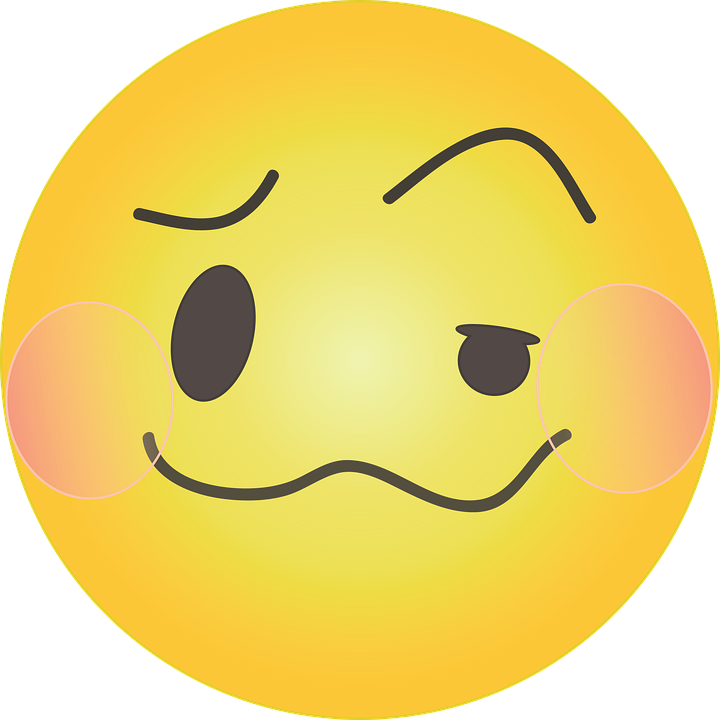 In case you have whizzed through them all, a new task was added everyday last week and the same will be done this week, to help keep you busy.  Please try to share what you have been doing, either by taking a picture of it or just commenting on what you did. We love to see and hear what you have been up to.https://www.youtube.com/watch?v=55iTYdRDG4sWatch the link above, but before you do so, decide with your family which Marble ‘Team’ you are going to be.  Maybe set a forfeit for the losing team (washing up, making the beds, do a silly dance etc).  Then watch the race and cheer on your team!  If you like this kind of thing, then you can also do the same with the Marbleolympics 2017! Your challenge is to then create your own Marble run.  You can improvise and make a marble from tin foil/sweet wrapper, just find something small to put inside and weight it down a little.  Use anything to create it, but obviously your own lego, kinnex, bricks, recycling work best.  If you don’t have room to create a real marble run, then you could draw one, or create a virtual one on Google docs/slides!